Mrs. Schell’s  DK. News September 13-17, 2021 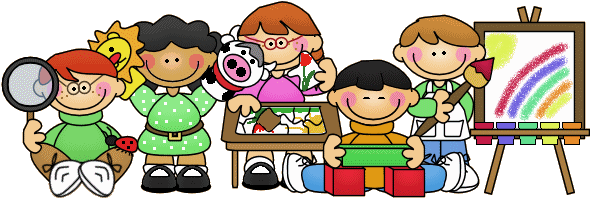 If you call during the school day.I may not be able to call you back until my prep or after school. The best way to reach me during the school day is to email me at cathy.schell@fraserk12.org 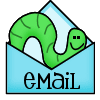 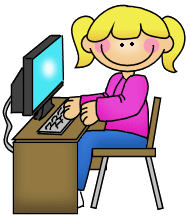 We LOVE to celebrate birthday’s in our classroom! We especially love those birthday treats! If you would like to send in treats for our child’s birthday, please feel free to do so. However, please be sure that there are enough treats so that each child in our class can have one if he or she chooses. Please send enough treats for 14 students .If you child has a summer birthday please let me know a day that you would like us to celebrate their birthday. I would also like to ask that you for your child’s birthday treat that you do not bring in large cupcakes The children only eat the icing off the top of cupcake, and waste the rest. Some suggested birthday treats include: cookies, individual ice cream cups, fruit snacks, rice crispy treats, or popsicles. The children really enjoy these treats, and there is no waste!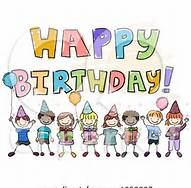 This months Birthdays   LUCAS  and JELANIHere are the classroom rules.. Please review these rules with your child on a regular basis:1. I am excited about learning. 5. I use and put away objects correctly. 2. I watch and listen to my teacher. 6. I keep my hands, feet and objects to myself. 3. I talk with a quiet voice. 7. I always walk in the classroom. 4. I am kind to others. 8. I take care of my area.                 SNACK TIMEPlease make sure that you are sending a snack to school with your child everyday labeled and separate from their lunch. Snack time is in the afternoon I would like to request that it be a healthy snack: goldfish, pretzels, fruit snacks, etc. I have also tried to explain to the Students that a snack is not supposed to fill you up; however, some of them are good eaters, and need a little more for a snack then what they have. Please consider this when sending a snack for your child. Additionally, they may only have water during snack time as wel as in the classro0mREMINDERSPlease send a change of clothes in a labeled Ziploc bagRest times stuff will go home on Friday to be washed Please remember to bring back to school on MondayChildren are encouraged to independently zip/button/snap coats and clothing. Please practice wih  your child at homePLEASE keep toys, candy and other trinkets at home. When students bring these items into the classroom, it causes a distraction for everyone.Next week… We will be continuing the unit “All about Me”.Smiles  Mrs. Schell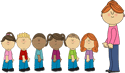 